Religious Education in the Year 7 class for ParentsTerm OneTerm TwoTerm ThreeTerm FourWhere it all beganFertile Question: Who was St Francis and whoare we? Students create a Classroom covenant andan introduction to St Francis as our patron Saint and the founder of a religious community. They also look at the origins of the Christian church and other faith traditions.The Power of WordsFertile Question: How can something written so long ago matter today?Students investigate the nature of truth and the Creeds and are introduced to the Christian Meditative practice of praying with Scripture – Lectio Divina.Students prepare for and participate in a class Mass at the local Parish Church.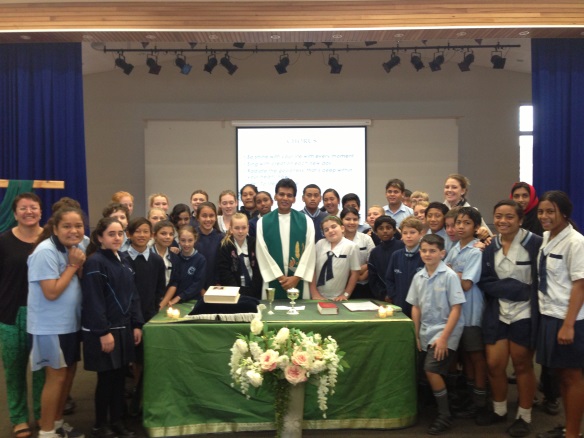 Doing goodFertile question: What’s so good about being good?Students study the Decalogue and what guides us to be good. They learn about Ignatian meditation.Sacraments and SacramentalityFertile Question: How do wecelebrate our most significant moments?Students investigate the way that Sacraments support the journey of faith. They participate in meditative prayer.